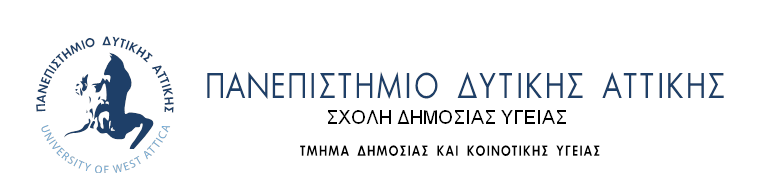 ΤΕΛΕΤΗ ΟΡΚΩΜΟΣΙΑΣ - ΚΑΘΟΜΟΛΟΓΗΣΗΣ ΠΤΥΧΙΟΥΧΩΝΟΔΗΓΙΕΣ Οι ορκωμοσίες των αποφοίτων του Τμήματος θα πραγματοποιηθούν  την Τρίτη 06 Δεκεμβρίου 2022 (Πρώτη Τελετή Ορκωμοσίας ώρα 11:00 π.μ.) και (Δεύτερη Τελετή Ορκωμοσίας ώρα 13:00 μ.μ.) στο Συνεδριακό Κέντρο της Σχολής Δημόσιας Υγείας της Πανεπιστημιούπολης Αθηνών (Λεωφόρος Αλεξάνδρας 196).  Επιτρέπονται έως τρεις (3) προσκεκλημένοι ανά απόφοιτο. Οι απόφοιτοι οφείλουν να προσέλθουν στην Γραμματεία του Τμήματος μία ώρα πριν από την έναρξη της τελετής με σκοπό να παραλάβουν τα σχετικά πιστοποιητικά. Εκ της ΓραμματείαςΤΕΛΕΤΗ ΟΡΚΩΜΟΣΙΑΣ - ΚΑΘΟΜΟΛΟΓΗΣΗΣ ΠΤΥΧΙΟΥΧΩΝ 1η Τελετή Ορκωμοσίας 11:00 π.μ.	2η Τελετή Ορκωμοσίας 13:00 μ.μΑ/ΑΑριθμός Μητρώου1.186790842.186791673.6331704402514.6671704802425.186790586.186790327.186791748.6671604402429.1867911710.1867909011.63317081025112.1867903613.1867917514.1867905115.63317078025116.66716041024217.63315105025118.1867919419.1867911620.66717026024221.1867918322.1867908323.63317106025124.63316009025125.1867902826.1867918027.1867917928.1867918529.1867904630.1867902031.63315027025132.63314079025133.1867918634.66717091024235.63316066025136.66717042024237.1867909938.63317060025139.1867905740.63317055025141.1867905042.63315011025143.66716059024244.1867903345.1867900246.186791404766717072024248186790854918679040501867901251186790345218679029531867908154186791985566715105024256667110770242576671707302425818679010591867904960186790646163317052025162667150430242636671709002426463304067025165667170960242666671706002426766712032024268633100470251Α/ΑΑριθμός Μητρώου1.6331607502512.186791263.186790254.186791355.186791486.6331601402517.186790658.6331603202519.1867900610.1867913111.1867901712.1867901613.66717083024214.63317025025115.1867904316.66717003024217.1867909418.63314050025119.1867911120.66715020024221.1867916822.1867913023.63317058025124.1867915525.1867909326.63317071025127.1867902628.66717023024229.1867905330.1867911831.1867916332.1867903733.63317098025134.66717039024235.63313040025136.1867919937.1867908938.66712103024239.66716040024240.1867917841.1867903842.66714057024243.1867904444.1867905645.1867917246.18679062471867901348186790924963317032025150633140230251516331605302515263317005025153186790455463317015025155186790875618679042571867914758186791375918679018601867914561667130970242626671611002426363315009025164633100300251656331109002516618679124